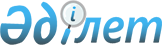 Атырау облысы әкімдігінің 2015 жылғы 12 маусымдағы № 182 "Жер қатынастары саласындағы мемлекеттік көрсетілетін қызмет регламенттерін бекіту туралы" қаулысына өзгерістер енгізу туралы
					
			Күшін жойған
			
			
		
					Атырау облысы әкімдігінің 2015 жылғы 25 желтоқсандағы № 379 қаулысы. Атырау облысының Әділет департаментінде 2016 жылғы 11 қаңтарда № 3423 болып тіркелді. Күші жойылды - Атырау облысы әкімдігінің 2019 жылғы 25 желтоқсандағы № 304 (алғашқы ресми жарияланған күнінен кейін күнтізбелік он күн өткен соң қолданысқа енгізіледі) қаулысымен
      Ескерту. Күші жойылды - Атырау облысы әкімдігінің 25.12.2019 № 304 (алғашқы ресми жарияланған күнінен кейін күнтізбелік он күн өткен соң қолданысқа енгізіледі) қаулысымен.
      "Қазақстан Республикасындағы жергілікті мемлекеттік басқару және өзін-өзі басқару туралы" Қазақстан Республикасының 2001 жылғы 23 қаңтардағы Заңының 27, 37-баптарына, "Нормативтік құқықтық актілер туралы" Қазақстан Республикасының 1998 жылғы 24 наурыздағы Заңының 21-бабына сәйкес Атырау облысы әкімдігі ҚАУЛЫ ЕТЕДІ:
      1. Атырау облысы әкімдігінің 2015 жылғы 12 маусымдағы № 182 "Жер қатынастары саласындағы мемлекеттік көрсетілетін қызметтер регламенттерін бекіту туралы" қаулысына (нормативтік құқықтық актілерді мемлекеттік тіркеу тізілімінде № 3264 болып тіркелген, 2015 жылы 1 тамызда "Атырау" газетінде жарияланған) келесі өзгерістер енгізілсін:
      1) 4-тармақ келесі редакцияда мазмұндалсын:
      "4. Осы қаулы алғашқы ресми жарияланған күнінен кейін күнтізбелік он күн өткен соң қолданысқа енгізіледі, бірақ Қазақстан Республикасы Ұлттық экономика министрінің міндетін атқарушының 2015 жылғы 27 наурыздағы № 270 "Елді мекен шегінде объект салу үшін жер учаскесін беру" мемлекеттік көрсетілетін қызмет стандартын бекіту туралы" (нормативтік құқықтық актілерді мемлекеттік тіркеу тізілімінде № 11051 болып тіркелген), № 271 "Жер қатынастары саласында мемлекеттік көрсетілетін қызметтер стандарттарын бекіту туралы" (нормативтік құқықтық актілерді мемлекеттік тіркеу тізілімінде № 11052 болып тіркелген) және № 272 "Жер қатынастары, геодезия және картография саласындағы мемлекеттік көрсетілетін қызметтердің стандарттарын бекіту туралы" (нормативтік құқықтық актілерді мемлекеттік тіркеу тізілімінде № 11050 болып тіркелген) бұйрықтарының қолданысқа енгізілуінен бұрын емес.";
      2) 1-қосымшада:
      "Мемлекет жеке меншікке сататын нақты жер учаскелерінің кадастрлық (бағалау) құнын бекіту" мемлекеттік көрсетілетін қызмет регламентінде:
      4-тармақ келесі редакцияда мазмұндалсын:
      "4. "Мемлекеттік қызметті көрсету бойынша рәсімді (іс-қимылды) бастау үшін Қазақстан Республикасы Ұлттық экономика министрінің міндетін атқарушының 2015 жылғы 27 наурыздағы № 272 "Жер қатынастары, геодезия және картография саласындағы мемлекеттік көрсетілетін қызметтер стандарттарын бекіту туралы" бұйрығымен (нормативтік құқықтық актілерді мемлекеттік тіркеу тізілімінде № 11050 болып тіркелген) бекітілген Мемлекеттік көрсетілетін қызмет стандартына (бұдан әрі – Стандарт) 1-қосымшаға сәйкес нысан бойынша өтініш негіз болып табылады.";
      3) 2-қосымшада:
      "Іздестіру жұмыстарын жүргізу үшін жер учаскесін пайдалануға рұқсат беру" мемлекеттік көрсетілетін қызмет регламентінде:
      4-тармақ келесі редакцияда мазмұндалсын:
      "4. "Мемлекеттік қызметті көрсету бойынша рәсімді (іс-қимылды) бастау үшін Қазақстан Республикасы Ұлттық экономика министрінің міндетін атқарушының 2015 жылғы 27 наурыздағы № 272 "Жер қатынастары, геодезия және картография саласындағы мемлекеттік көрсетілетін қызметтер стандарттарын бекіту туралы" бұйрығымен (нормативтік құқықтық актілерді мемлекеттік тіркеу тізілімінде № 11050 болып тіркелген) бекітілген Мемлекеттік көрсетілетін қызмет стандартына (бұдан әрі – Стандарт) 1-қосымшаға сәйкес нысан бойынша өтініш негіз болып табылады.";
      4) 3-қосымшада:
      "Жер учаскелерін қалыптастыру жөніндегі жерге орналастыру жобаларын бекіту" мемлекеттік көрсетілетін қызмет регламентінде:
      4-тармақ келесі редакцияда мазмұндалсын:
      "4. Мемлекеттік қызметті көрсету бойынша рәсімді (іс-қимылды) бастау үшін Қазақстан Республикасы Ұлттық экономика министрінің міндетін атқарушының 2015 жылғы 27 наурыздағы № 272 "Жер қатынастары, геодезия және картография саласындағы мемлекеттік көрсетілетін қызметтер стандарттарын бекіту туралы" бұйрығымен (нормативтік құқықтық актілерді мемлекеттік тіркеу тізілімінде № 11050 болып тіркелген) бекітілген Мемлекеттік көрсетілетін қызмет стандартына (бұдан әрі – Стандарт) 1-қосымшаға сәйкес нысан бойынша өтініш негіз болып табылады.";
      5) 4-қосымшада:
      "Жер учаскесінің нысаналы мақсатын өзгертуге шешім беру" мемлекеттік көрсетілетін қызмет регламентінде:
      4-тармақ келесі редакцияда мазмұндалсын:
      "4. Мемлекеттік қызметті көрсету бойынша рәсімді (іс-қимылды) бастау үшін Қазақстан Республикасы Ұлттық экономика министрінің міндетін атқарушының 2015 жылғы 27 наурыздағы № 272 "Жер қатынастары, геодезия және картография саласындағы мемлекеттік көрсетілетін қызметтер стандарттарын бекіту туралы" бұйрығымен (нормативтік құқықтық актілерді мемлекеттік тіркеу тізілімінде № 11050 болып тіркелген) бекітілген Мемлекеттік көрсетілетін қызмет стандартына (бұдан әрі – Стандарт) 1-қосымшаға сәйкес нысан бойынша өтініш негіз болып табылады.";
      6) 5-қосымшада:
      "Суармалы егiстiктi суарылмайтын алқап түрлерiне ауыстыруға рұқсат беру" мемлекеттік көрсетілетін қызмет регламентінде:
      4-тармақ келесі редакцияда мазмұндалсын:
      "4. Мемлекеттік қызметті көрсету бойынша рәсімді (іс-қимылды) бастау үшін Қазақстан Республикасы Ұлттық экономика министрінің міндетін атқарушының 2015 жылғы 27 наурыздағы № 272 "Жер қатынастары, геодезия және картография саласындағы мемлекеттік көрсетілетін қызметтер стандарттарын бекіту туралы" бұйрығымен (нормативтік құқықтық актілерді мемлекеттік тіркеу тізілімінде № 11050 болып тіркелген) бекітілген Мемлекеттік көрсетілетін қызмет стандартына (бұдан әрі – Стандарт) 1-қосымшаға сәйкес нысан бойынша cуармалы егiстiктi суарылмайтын алқап түрлерiне ауыстыруға рұқсат беру туралы өтініш негіз болып табылады.";
      7) 6-қосымшада:
      "Елді мекен шегінде объект салу үшін жер учаскесін беру" мемлекеттік көрсетілетін қызмет регламентінде:
      3-тармақтың бірінші абзацы келесі редакцияда мазмұндалсын:
      "3. Мемлекеттік қызметті көрсету нәтижесі – жер-кадастр жоспарын және уақытша (қысқа мерзімді, ұзақ мерзімді) өтеулі (өтеусіз) жер пайдалану шартын (бұдан әрі-шарт) қоса бере отырып, жер учаскесіне жер пайдалану құқығын беру туралы шешім (бұдан әрі-шешім), не Қазақстан Республикасы Ұлттық экономика министрінің міндетін атқарушының 2015 жылғы 27 наурыздағы № 270 "Елді мекен шегінде объект салу үшін жер учаскесін беру мемлекеттік көрсетілетін қызмет стандартын бекіту туралы" бұйрығымен (нормативтік құқықтық актілерді мемлекеттік тіркеу тізілімінде № 11051 болып тіркелген) бекітілген мемлекеттік көрсетілетін қызмет стандартының (бұдан әрі-Стандарт) 10-тармағымен көзделген жағдайларда және негіздер бойынша мемлекеттік қызметті көрсетуден бас тарту туралы дәлелді жауап.";
      4-тармақ келесі редакцияда мазмұндалсын:
      "4. Мемлекеттік қызметті көрсету бойынша рәсімді (іс-қимылды) бастау үшін Стандартқа 1-қосымшаға сәйкес нысан бойынша өтініш негіз болып табылады.";
      8) 7-қосымшада:
      "Ауыл шаруашылығы алқаптарын бір түрден екінші түрге ауыстыруға рұқсат беру" мемлекеттік көрсетілетін қызмет регламентінде:
      4-тармақ келесі редакцияда мазмұндалсын:
      "4. Мемлекеттік қызметті көрсету бойынша рәсімді (іс-қимылды) бастау үшін Қазақстан Республикасы Ұлттық экономика министрінің міндетін атқарушының 2015 жылғы 27 наурыздағы № 271 "Жер қатынастары саласындағы мемлекеттік көрсетілетін қызметтер стандарттарын бекіту туралы" бұйрығымен (нормативтік құқықтық актілерді мемлекеттік тіркеу тізілімінде № 11052 болып тіркелген) бекітілген Мемлекеттік көрсетілетін қызмет стандартына (бұдан әрі – Стандарт) қосымшаға сәйкес нысан бойынша ауыл шаруашылығы алқаптарын бір түрден екінші түрге ауыстыруға рұқсат беру туралы өтініш негіз болып табылады.".
      2. Осы қаулының орындалуын бақылау Атырау облысы әкімінің бірінші орынбасары Ғ.И. Дүйсембаевқа жүктелсін.
      3. Осы қаулы әділет органдарында мемлекеттік тіркелген күннен бастап күшіне енеді және ол алғашқы ресми жарияланған күнінен кейін күнтізбелік он күн өткен соң қолданысқа енгізіледі.
					© 2012. Қазақстан Республикасы Әділет министрлігінің «Қазақстан Республикасының Заңнама және құқықтық ақпарат институты» ШЖҚ РМК
				
      Облыс әкімі

Б. Ізмұхамбетов
